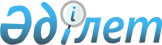 О внесении изменений и дополнений в решение Жанибекского районного маслихата от 20 декабря 2013 года № 20-1 "Об утверждении Правил оказания социальной помощи, установления размеров и определения перечня отдельных категорий нуждающихся граждан Жанибекского района"
					
			Утративший силу
			
			
		
					Решение Жанибекского районного маслихата Западно-Казахстанской области от 9 июня 2017 года № 13-7. Зарегистрировано Департаментом юстиции Западно-Казахстанской области 1 июля 2017 года № 4849. Утратило силу решением Жанибекского районного маслихата Западно-Казахстанской области от 4 марта 2020 года № 40-6
      Сноска. Утратило силу решением Жанибекского районного маслихата Западно-Казахстанской области от 04.03.2020 № 40-6 (вводится в действие со дня первого официального опубликования).
      В соответствии с Бюджетным кодексом Республики Казахстан от 4 декабря 2008 года, Законами Республики Казахстан от 23 января 2001 года "О местном государственном управлении и самоуправлении в Республике Казахстан", от 28 апреля 1995 года "О льготах и социальной защите участников, инвалидов Великой Отечественной войны и лиц, приравненных к ним", от 13 апреля 2005 года "О социальной защите инвалидов в Республике Казахстан" и постановлениями Правительства Республики Казахстан от 21 мая 2013 года № 504 "Об утверждении Типовых правил оказания социальной помощи, установления размеров и определения перечня отдельных категорий нуждающихся граждан" и от 4 марта 2016 года № 133 "Об утверждении Правил использования целевых текущих трансфертов из республиканского бюджета на 2016 год областными бюджетами, бюджетами городов Астаны и Алматы на внедрение обусловленной денежной помощи по проекту "Өрлеу", Жанибекский районный маслихат РЕШИЛ:
      1. Внести в решение Жанибекского районного маслихата от 20 декабря 2013 года № 20-1 "Об утверждении Правил оказания социальной помощи, установления размеров и определения перечня отдельных категорий нуждающихся граждан Жанибекского района" (зарегистрированное в Реестре государственной регистрации нормативных правовых актов № 3414, опубликованное 24 января 2014 года в газете "Шұғыла") следующие изменения и дополнения:
      вступительную часть (преамбулу) указанного решения изложить в следующей редакции:
      "В соответствии с Бюджетным кодексом Республики Казахстан от 4 декабря 2008 года, Законами Республики Казахстан от 28 апреля 1995 года "О льготах и социальной защите участников, инвалидов Великой Отечественной войны и лиц, приравненных к ним", от 23 января 2001 года "О местном государственном управлении и самоуправлении в Республике Казахстан", от 13 апреля 2005 года "О социальной защите инвалидов в Республике Казахстан", Указом Президента Республики Казахстан от 20 января 1998 года № 3827 "О профессиональных и иных праздниках в Республике Казахстан" и постановлением Правительства Республики Казахстан от 21 мая 2013 года № 504 "Об утверждении Типовых правил оказания социальной помощи, установления размеров и определения перечня отдельных категорий нуждающихся граждан" Жанибекский районный маслихат РЕШИЛ:";
      в Правилах оказания социальной помощи, установления размеров и определения перечня отдельных категорий нуждающихся граждан Жанибекского района, утвержденных указанным решением:
      пункт 1 изложить следующей редакции:
      "1. Настоящие Правила оказания социальной помощи, установления размеров и определения перечня отдельных категорий нуждающихся граждан Жанибекского района (далее – Правила) разработаны в соответствии с Бюджетным кодексом Республики Казахстан от 4 декабря 2008 года, Законами Республики Казахстан от 23 января 2001 года "О местном государственном управлении и самоуправлении в Республике Казахстан", от 28 апреля 1995 года "О льготах и социальной защите участников, инвалидов Великой Отечественной войны и лиц, приравненных к ним", от 13 апреля 2005 года "О социальной защите инвалидов в Республике Казахстан", Указом Президента Республики Казахстан от 20 января 1998 года № 3827 "О профессиональных и иных праздниках в Республике Казахстан" и постановлением Правительства Республики Казахстан от 21 мая 2013 года № 504 "Об утверждении Типовых правил оказания социальной помощи, установления размеров и определения перечня отдельных категорий нуждающихся граждан" (далее - Типовые правила) и определяют порядок оказания социальной помощи, установления размеров и определения перечня отдельных категорий нуждающихся граждан.";
      в пункте 2 подпункты 10), 11), 12), 13), 14) 15) исключить;
      в пункте 8 
      подпункт 3) исключить;
      пункт 9 дополнить подпунктами 8) и 9) следующего содержания:
      "8) инвалидам и детям инвалидам, направленным на санаторно-курортное лечение в соответствии с индивидуальной программой реабилитации выплата производится на основании предъявления проездных документов (билетов) в размере стоимости места плацкартного вагона от пункта выезда до места назначения и обратно.";
      "9) выплатить единовременную материальную помощь в размере 10 месячном расчетном показателе для адаптации категориям граждан "освобожденных из мест лишения свободы".
      пункт 24 исключить; 
      пункт 27 дополнить подпунктом 5) следующего содержания:
      "5) в случае невозможности использования путевки по определенным причинам (смерть, болезнь и другие признанные отделом занятости и социальных программ уважительными), она подлежит возврату в отдел занятости и социальных программ и выдаче другому лицу в порядке очередности".
      в Правилах оказания социальной помощи, установления размеров и определения перечня отдельных категорий нуждающихся граждан Жанибекского района:
      в приложении 1 пятую графу изложить в следующей редакции:
      "5. Второе воскресенье сентября - День семьи единовременно".
      в приложении 3 подпункты 2) и 3) пункта 2 изложить в следующей редакции:
      "2) граждане, работавшие в период блокады в городе Ленинграде на предприятиях, в учреждениях и организациях города и награжденные медалью "За оборону Ленинграда" и знаком "Житель блокадного Ленинграда" – 60 000";
      "3) бывшие несовершеннолетние узники концлагерей, гетто и других мест принудительного содержания, созданных фашистами и их союзниками в период второй мировой войны – 60 000".
      2. Руководителю аппарата районного маслихата (Н.Уалиева) обеспечить государственную регистрацию данного решения в органах юстиции, его официальное опубликование в Эталонном контрольном банке нормативных правовых актов Республики Казахстан и в средствах массовой информации.
      3. Настоящее решение вводится в действие со дня первого официального опубликования.
      СОГЛАСОВАН
Заместитель акима 
Западно-Казахстанской области
__________________И.Стексов
"14" 06 2017 год
					© 2012. РГП на ПХВ «Институт законодательства и правовой информации Республики Казахстан» Министерства юстиции Республики Казахстан
				
      Председатель сессии 

И.Илемесов

      Секретарь маслихата 

Т.Кадимов
